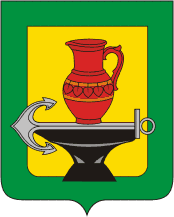 Администрация сельского поселения Падовский сельсоветЛипецкого муниципального района Липецкой областиПОСТАНОВЛЕНИЕ29 апреля 2022 года								№ 23Об утверждении Положения о проведении противопожарной пропаганды и организации обучения населения мерам пожарной безопасности на территории сельского поселения Падовский сельсовет Липецкого муниципального района Липецкой областиВ соответствии с Федеральными законами от 21.12.1994 № 69-ФЗ «О пожарной безопасности», от 06.10.2003 г № 131-ФЗ «Об общих принципах организации местного самоуправления в Российской Федерации», Федерального закона от 22.07.2008 №123-ФЗ «Технический регламент о требованиях пожарной безопасности», постановлением Правительства Российской Федерации от 16.09. 2020г. №1479 «Правила противопожарного режима в Российской Федерации», в целях противопожарной пропаганды и обучения мерам пожарной безопасности населения, администрация сельского поселения Падовский сельсовет Липецкого муниципального районаПОСТАНОВЛЯЕТ:           1. Утвердить Положение о проведении противопожарной пропаганды и организации обучения населения мерам пожарной безопасности на территории сельского поселения Падовский сельсовет Липецкого муниципального района Липецкой области согласно приложению.2. Разместить настоящее постановление на официальном сайте администрации сельского поселения Падовский сельсовет в информационно-телекоммуникационной сети «Интернет».3. Настоящее постановление вступает в силу со дня его официального обнародования.Глава сельского поселения Падовский сельсовет							В.И.Щеголькова                                                                                                                  Приложение к Постановлению администрации сельского поселения Падовский сельсовет Липецкого муниципального района Липецкой области от 27 апреля 2022 года № 23Положениео проведении противопожарной пропагандыи организации обучения населения мерам пожарной безопасностина территории сельского поселения Падовский сельсовет Липецкого муниципального района	1. Общие положения	1.	Настоящее Положение о проведении противопожарной пропаганды и организации обучения населения мерам пожарной безопасности на территории сельского поселения Падовский сельсовет Липецкого муниципального района (далее – Положение) разработано в соответствии с Федеральными законами от 21.12.1994 № 69-ФЗ «О пожарной безопасности», от 06.10.2003 № 131-ФЗ «Об общих принципах организации местного самоуправления в Российской Федерации», Федерального закона от 22.07.2008 №123-ФЗ «Технический регламент о требованиях пожарной безопасности» Правилами противопожарного режима в Российской Федерации   утвержденными постановлением Правительства Российской Федерации от 16.09.2020г № 1479,уставом сельского поселения Падовский сельсовет Липецкого муниципального района Липецкой области Российской Федерации, определяет единый порядок реализации организационных мероприятий в сфере противопожарной пропаганды и обязательного обучения мерам пожарной безопасности населения, взаимодействия и координации действий органов местного самоуправления, органов государственного надзора и контроля в совершенствовании работы организаций всех форм собственности, направленной на сохранение жизни и здоровья граждан и материальных ценностей от пожаров на территории сельского поселения Падовский сельсовет Липецкого муниципального района.2. Настоящее Положение устанавливает единые требования к организации проведения противопожарной пропаганды и обучения населения сельского поселения Падовский сельсовет мерам пожарной безопасности, определяет его основные цели и задачи, а также группы населения, периодичность, формы и методы обучения мерам пожарной безопасности, способам защиты от опасных факторов пожара и правилам поведения в условиях пожара. 3. В настоящем Положении применяются следующие понятия:3.1. Пожарная безопасность - состояние защищенности личности, имущества, общества и государства от пожаров.3.2. Меры пожарной безопасности - действия по обеспечению пожарной безопасности, в том числе по выполнению требований пожарной безопасности.3.3. Противопожарная пропаганда – это целенаправленное информирование общества о проблемах и путях обеспечения пожарной безопасности, осуществляемое через средства массовой информации, посредством издания и распространения специальной литературы и рекламной продукции, устройства тематических выставок, смотров, конференций и использования других, не запрещенных законодательством Российской Федерации форм информирования населения.3.4. Обучение мерам пожарной безопасности - организованный процесс по формированию знаний, умений, навыков граждан в области обеспечения пожарной безопасности в системе общего, профессионального и дополнительного образования, в процессе трудовой и служебной деятельности, а также в повседневной жизни.	2.Цели и задачи проведения противопожарной пропаганды и обучения населения мерам пожарной безопасности2.1. Основными целями проведения противопожарной пропаганды и обучения населения мерам пожарной безопасности являются:2.1.1. Ознакомление граждан с правилами противопожарного режима в Российской Федерации.2.1.2. Овладение навыками действий в случаях пожара, вызова пожарной помощи, пользования первичными средствами пожаротушения.2.1.3. Соблюдение и выполнение гражданами сельского поселения Падовский сельсовет требований пожарной безопасности в быту и в различных сферах деятельности.2.1.4. Снижение числа пожаров и степени тяжести от них.2.1.5. Повышение эффективности взаимодействия администрации сельского поселения Падовский сельсовет, организаций и населения в обеспечении первичных мер пожарной безопасности на территории поселения.2.1.6. Обеспечение целенаправленности, плановости и непрерывности процесса обучения населения мерам пожарной безопасности на территории сельского поселения Падовский сельсовет.2.1.7. Формирование сознательного и ответственного отношения к вопросам личной безопасности и безопасности окружающих.2.1.8. Внедрение в сознание людей существования проблемы пожаров, формирования общественного мнения и психологических установок на личную и коллективную ответственность за пожарную безопасность.2.2. Основными задачами проведения противопожарной пропаганды и обучения населения мерам пожарной безопасности являются:2.2.1. Защита жизни, здоровья и имущества граждан в случае пожара.2.2.2. Совершенствование знаний населения в области пожарной безопасности (освоение гражданами порядка действий при возникновении пожара, способов защиты от опасных факторов пожара, правил применения первичных средств пожаротушения и оказания пострадавшим на пожаре первой медицинской помощи пострадавшим при пожаре).  2.2.3. Создание условий для привлечения граждан на добровольной основе к деятельности по предупреждению и тушению пожаров, а также участия населения в профилактике пожаров и борьбе с ними.2.2.4. Оперативное доведение до населения информации в области пожарной безопасности.2.2.5. Организация и принятие мер по оповещению населения и подразделений противопожарной службы о пожаре.	3.Организация проведения противопожарной пропаганды и обучение населения мерам пожарной безопасности3.1. В соответствии с действующим законодательством организация проведения противопожарной пропаганды и обучения населения мерам пожарной безопасности на территории сельского поселения Падовский сельсовет возлагаются на:- администрацию сельского поселения Падовский сельсовет;- государственный противопожарный надзор по Липецкому району;- организации независимо от форм собственности.3.2. Противопожарная пропаганда.3.2.1. Противопожарная пропаганда осуществляется посредством:- разработки и издания средств наглядной агитации;- изготовления и распространения среди населения противопожарных памяток, листовок;- методического обеспечения деятельности лиц в области противопожарной пропаганды;- проведение учебно-методических занятий, тематических выставок, смотров, конкурсов и т.д.;- размещения информации о пожарах на информационных стендах (уголках безопасности) пожарной безопасности на объектах организаций всех форм собственности;- изготовления и размещения на территории сельского поселения Падовский сельсовет стендов социальной рекламы (по пожарной безопасности);- информирования населения о пожарной безопасности, осуществляемое через средства массовой информации;- использования иных форм и способов информирования населения, не запрещенных законодательством Российской Федерации.3.3. Обучение мерам пожарной безопасности.3.3.1. Обучение мерам пожарной безопасности проходят:- совершеннолетние граждане, состоящие в трудовых отношениях (далее - работающее население);- лица, обучающиеся по очной форме в государственных, муниципальных и негосударственных образовательных учреждениях общего типа (далее - обучающиеся); - совершеннолетние граждане, не состоящие в трудовых отношениях (далее - неработающее население).3.3.2. Обучение мерам пожарной безопасности проводится в форме:- противопожарного инструктажа;- лекций, бесед, семинаров, учебных фильмов;- наглядной агитации, специальной литературы (памятки, буклеты, листовки);- занятий по специальным программам;- учений и тренировок.3.3.3 Противопожарная пропаганда проводится в рамках мероприятий по пожарно-профилактической работе с населением на территории сельского поселения Падовский сельсовет согласно плана (приложение №1).3.3.4. Обучение населения в области пожарной безопасности проводят лица, прошедшие обучение по специальным программам в учреждениях, имеющие лицензию на данный вид деятельности.4.Обучение населения мерам пожарной безопасностипо месту жительства4.1. Администрация сельского поселения Падовский сельсовет организует и проводит обучение мерам пожарной безопасности населения в части обеспечения первичных мер пожарной безопасности по месту жительства граждан.4.2. Обучение мерам пожарной безопасности населения в части обеспечения первичных мер пожарной безопасности проводится путем:4.2.1. привлечения населения на сходы, собрания;4.2.2. проведения противопожарных инструктажей, лекций, бесед по вопросам соблюдения Правил пожарной безопасности;4.2.3. организации и проведения тренировок по отработке действий при возникновении пожара, включая вопросы эвакуации людей, имущества и тушения условного пожара, в том числе с участием пожарной охраны;4.2.4. распространения наглядной агитации (памятки, буклеты) по противопожарной тематике через почтовые ящики, либо непосредственно при проведении инструктажа, или при проведении проверок, а также путем установки в общедоступных местах специализированных стендов по вопросам пожарной безопасности, баннеров, аншлагов;4.2.5. опубликования статей, информационных материалов о проблемах пожарной безопасности в средствах массовой информации (печатные издания, официальный сайт, трансляции видеороликов на телевидении), а также организации проведения выступлений по радио и телевидению.4.2.6. Выписки из правил пожарной безопасности могут размещаться на документах по оплате жилищно-коммунальных услуг, вывешиваться на информационных стендах в подъездах жилищного фонда.  4.3. Противопожарный инструктаж неработающего населения, в том числе пенсионеров, инвалидов, осуществляется работниками учреждений социальной защиты населения, жилищно-коммунальных организаций, жилищных, товариществ собственников жилья, владельцами общежитий, инструкторами пожарной профилактики по месту жительства.  4.4. Лица, ответственные за обучение мерам пожарной безопасности в соответствии с настоящей главой, проходят предварительную подготовку в организациях, имеющих лицензию установленного образца на обучение в области пожарной безопасности.5. Организация обучения мерам пожарной безопасностипо месту работы5.1. Обучение мерам пожарной безопасности работников организаций независимо от их организационно-правовых форм проводится как с отрывом, так и без отрыва от производства и осуществляется руководителями (собственниками) организаций в соответствии с приказом МЧС РФ от 12.12.2007 № 645 «Об утверждении Норм пожарной безопасности  Обучение мерам пожарной безопасности работников организаций» и иными нормативными правовыми актами, устанавливающими правила, нормы, требования по противопожарной безопасности.5.2. Обучение мерам пожарной безопасности работников организаций проводится по программам противопожарного инструктажа и (или) обучение по дополнительным профессиональным программам в области пожарной безопасности, проведение инструктажей, ознакомление работников с инструкциями о мерах пожарной безопасности.5.3. Лица допускаются к работе на объекте только после прохождения обучения мерам пожарной безопасности. Порядок и сроки проведения противопожарного инструктажа определяются руководителем организации. Обучение мерам пожарной безопасности осуществляется в соответствии с нормативными документами по пожарной безопасности.5.4. На объекте с массовым пребыванием людей руководитель организации обеспечивает наличие инструкции о действиях персонала по эвакуации людей при пожаре, а также проведение не реже 1 раза в полугодие практических тренировок лиц, осуществляющих свою деятельность на объекте.6. Обучение мерам пожарной безопасностив организациях, осуществляющих образовательную деятельность6.1. В организациях, осуществляющих образовательную деятельность, проводится обязательное обучение обучающихся мерам пожарной безопасности. 6.2. Обучение учащихся основам пожарной безопасности проводится по программе курса «Основы безопасности жизнедеятельности», введенного в базисный учебный план среднего (полного) общего образования.6.3. В детских дошкольных организациях, осуществляющих образовательную деятельность, проводится в виде тематических (игровых) занятий, бесед по ознакомлению детей с основами соблюдения правил пожарной безопасности и поведения при возникновении пожара. 6.4. Обучение детей в учреждениях дополнительного образования мерам пожарной безопасности проводится через детские объединения (клубы, кружки), а также посредством проведения тематических смотров - конкурсов, выставок и организационно-массовых мероприятий.   									Приложение № 1 к Положению о проведении противопожарной пропагандыи организации обучения населения мерам пожарной безопасностина территории сельского поселения Падовский сельсоветЛипецкого муниципального районаПлан
мероприятий по пожарно-профилактической работе с населением в границах сельского поселения Падовский сельсовет№Наименование мероприятийСрок исполненияИсполнитель1Привлекать к работе по обучению мерам пожарной безопасности руководителей учрежденийпостоянноадминистрация сельского поселения2Проведение совместных с участковым инспектором полиции рейдов по семьям и гражданам, ведущим асоциальный образ жизни1 раз в 6 месяцевадминистрация сельского поселения3Распространение буклетов, памяток по обучению населения правилам пожарной безопасности, действиям в случае пожарапостоянноадминистрация сельского поселения4Организация и проведение совместных с социальной службой рейдов по престарелым и одиноким гражданам с обучением их правилам пожарной безопасности 1 раз в 6 месяцевадминистрация сельского поселения